Sunlux XL-9529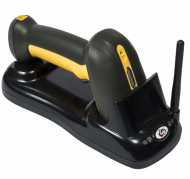 	Беспроводной 2D радиосканер Sunlux XL-9529 разработан для работы в экстремальных условиях, но благодаря своей популярности в мире, и отсутствию наценки «за бренд» , способен конкурировать даже с незащищенными моделями оборудования «брендовых» производителей, не уступая им в качестве.Эргономичный корпус из ударопрочного пластика надёжно защитит сканер от внешних деструктивных воздействий и минусовой температуры, что особенно актуально для условий нашей страны. Одна базовая станция может поддерживать до 99 сканеров, а срок службы клавиши сканирования достигает 50 миллионов нажатий.Батарея с ёмкостью 2200 ma/h позволит использовать сканер продолжительное время без подзарядки. Зарядка батареи осуществляется бесконтактным индукционным методом.Беспроводной  2D радиосканер Sunlux XL-9529 – это:- Считывание всех популярных 1D/2D штрихкодов- Промышленный класс защиты IP54- Ударопрочность до 200см при падении на бетон- Индуктивная зарядка дополнительно защищает ваше оборудование от повреждений- Встроенная память на 100’000 кодов- Дальность передачи данных до 600м, отличное решение для больших складских помещений!Технические характеристикиИсточник светаLED, красный свет, 625nm(±10)Режимы сканированияОдиночный, ручной и непрерывныйРабочая частота433MHz ISMРасстояние до базыДо 600м на открытом пространствеРазрешение1D: 5mil 2D: 6mil (Datamatrix)Глубина поля50-260мм (EAN) 60-285мм (PDF-417)Угол сканирования30°65°55°ИнтерфейсыUSB, RS-232, PS/2Мин. контрастность30% UPC/EAN 100%Кабель базовой станции2 метраРазмер186 х 66 х 108 ммТип зарядкиБеспроводная, индукционнаяВес280 гр.Материал корпусаABC+PCАккумулятор2200mAh/DC 12VРабочий ток300mA/35mAРабочая температураОт -20° до 50°СТемпература храненияОт -20° до 60°СВлажностьОт 5% до 95% отн. ВлажностиУстойчивость к падениямВыдерживает падения с 2 м